基层科普行动计划农村专业技术协会推荐表及相关材料开原市科学技术协会二〇二二年六月目   录开原市挠贝三福土特产种植专业合作社简介开原市挠贝三福土特产种植专业合作社推荐表专项资金项目预算表四、申报项目一览表五、合作社其它附件开原市挠贝三福土特产专业合作社简介三福合作社于2016年8月份成立，法人代表刘忠涛。合作社位于挠贝村，主要从事黑木耳、猴头菇、平菇、羊肚菌、桑黄菌、灵芝等多种食用菌及中草药的生产和销售。三福合作社2016年至2017年总投入380万元。建有标准养菌室15栋，占地面积4400平方米，生产用地100余亩。冷棚40个，晾晒棚40个。2019年另引进一套液体菌生产设备，投资50余万元。2019年合作社以引进新技术、开发新项目、培养专业技术人才为主导的思路，作为合作社的发展方向，先后引进了黑木耳吊货栽培技术，地棚仿野生栽培技术，冷棚羊肚菌栽培技术，桑黄菌栽培技术，猴头菇栽培技术以及菌类的组织分离，提取保藏等先进技术。培养了一批专业人才为合作社发展奠定了坚实的基础。“基层科普行动计划”农村专业技术协会推荐表被推荐协会（盖章）：开原市挠贝三福土特产种植专业合作社                       填表人 ：刘忠涛                                 联系电话（区号+号码）：13841064479                   所在地区：  辽宁 省 （自治区、直辖市）  铁岭  地（市、区）  开原  县（市、区）中国科协 财政部印制二零二二年六月科普惠农兴村计划专项资金项目预算表图书资料费预算明细表专用设备费预算明细表附件5表1	申报项目一览表	（基层科普行动计划）表3	申报项目摘要表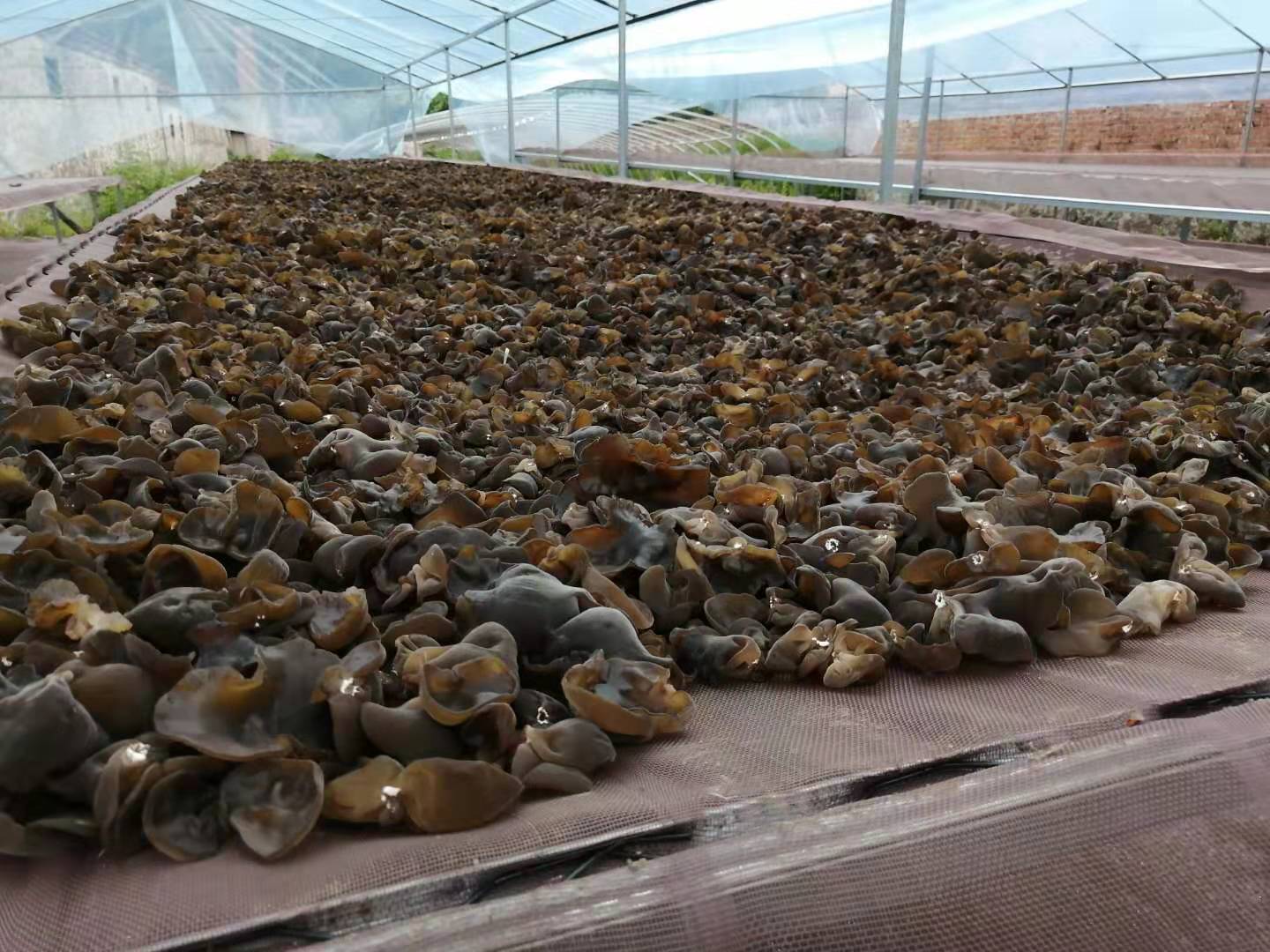 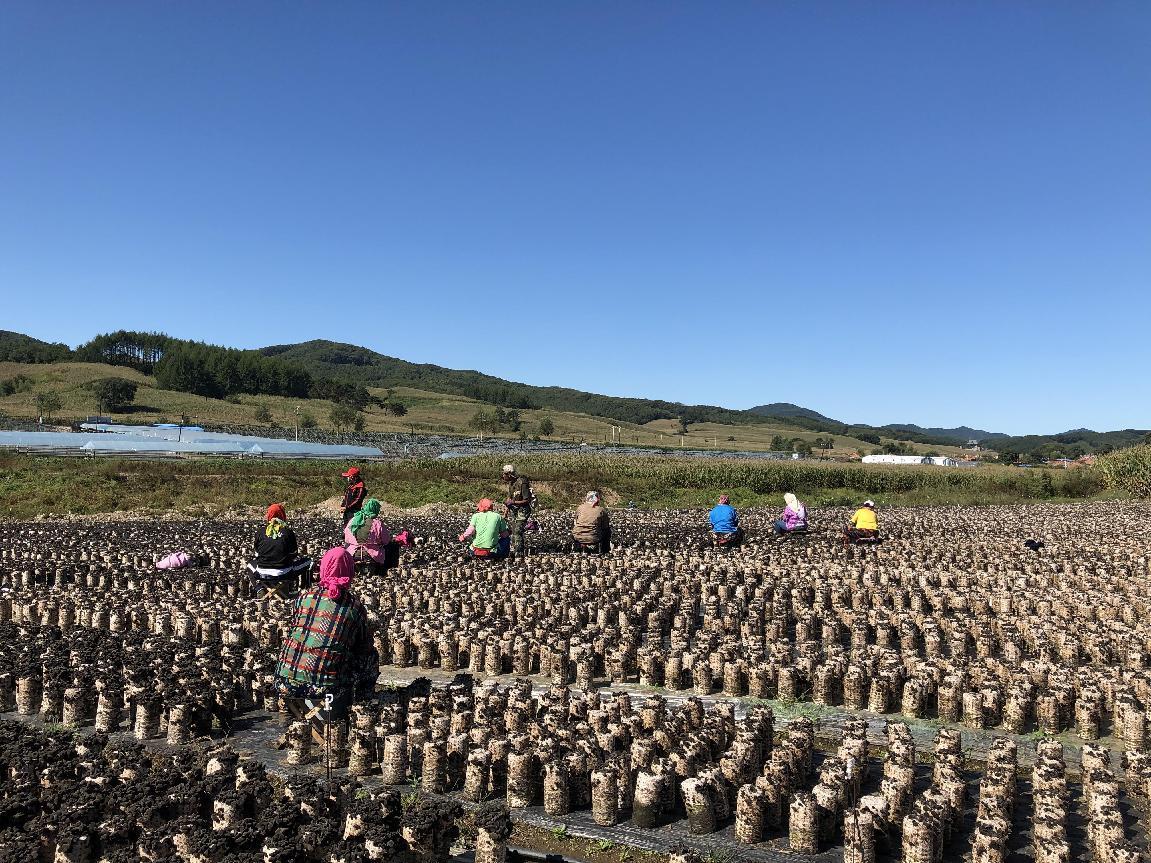 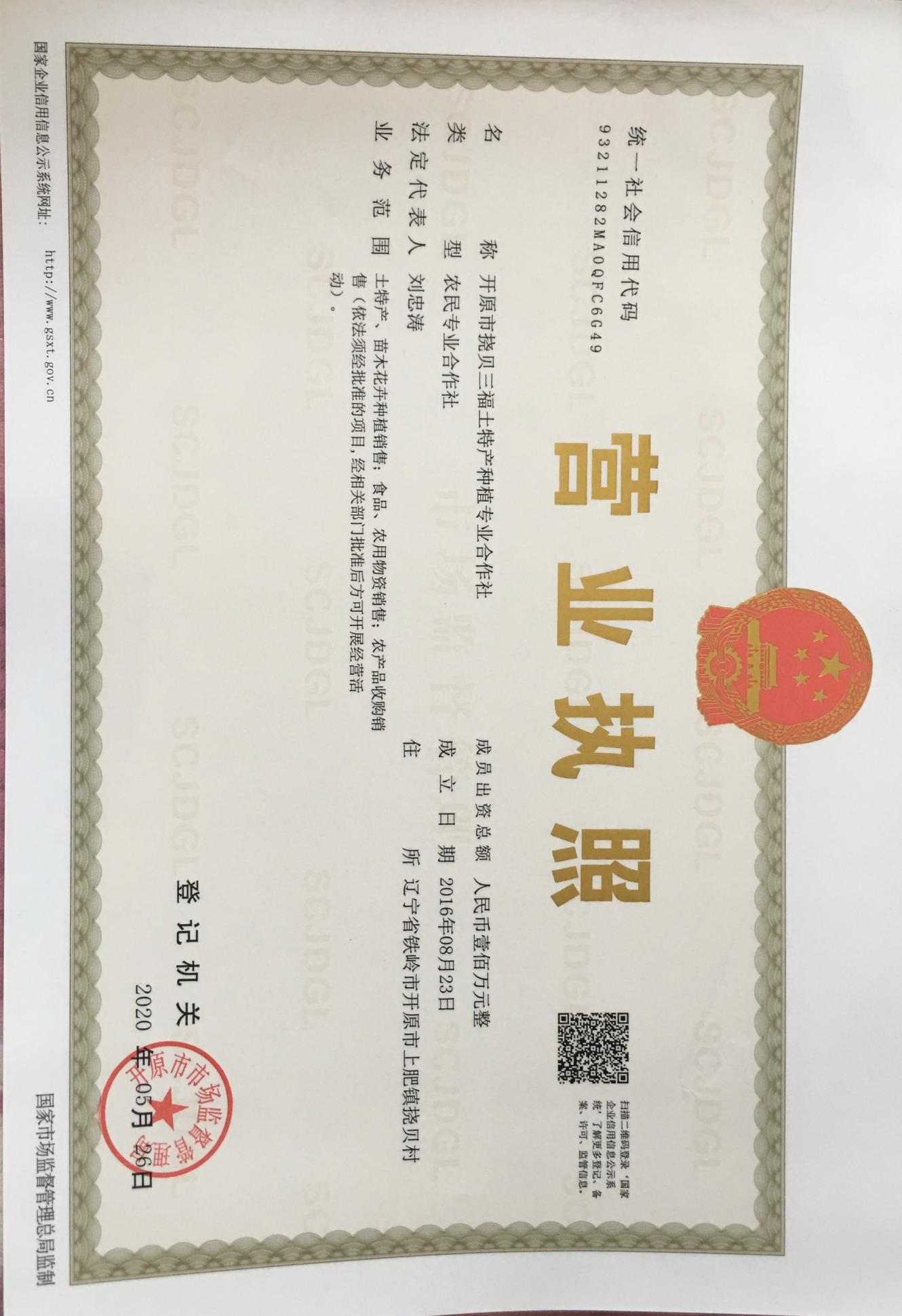 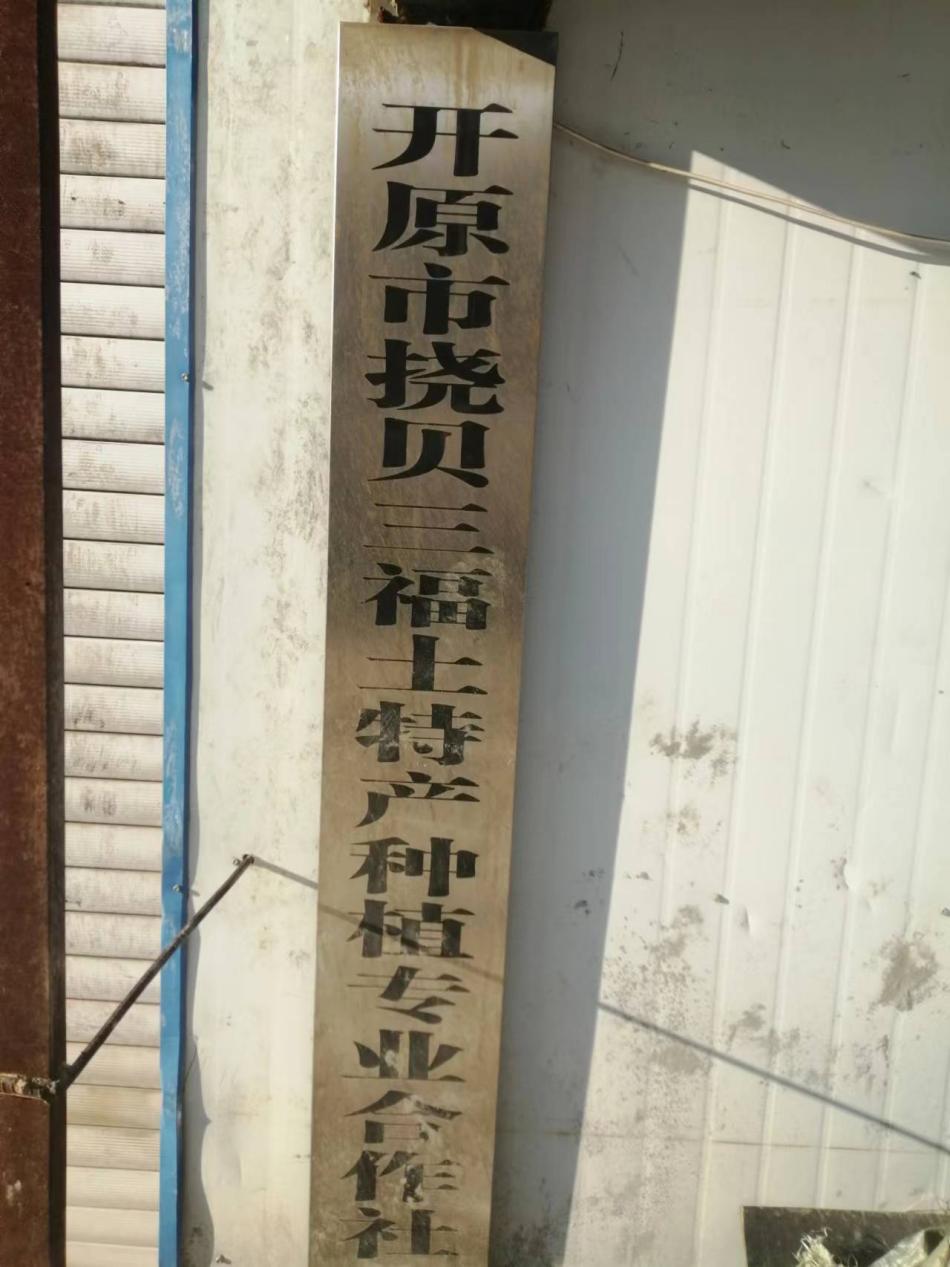 协会基本情况                                               协会基本情况                                               协会基本情况                                               协会基本情况                                               协会基本情况                                               协会基本情况                                               协会基本情况                                               协会基本情况                                               协会基本情况                                               协会基本情况                                               协会基本情况                                               协会基本情况                                               协会基本情况                                               协会基本情况                                               协会基本情况                                               协会基本情况                                               协会基本情况                                               协会基本情况                                               协会名称协会名称开原市挠贝三福土特产种植专业合作社开原市挠贝三福土特产种植专业合作社开原市挠贝三福土特产种植专业合作社开原市挠贝三福土特产种植专业合作社开原市挠贝三福土特产种植专业合作社开原市挠贝三福土特产种植专业合作社开原市挠贝三福土特产种植专业合作社开原市挠贝三福土特产种植专业合作社开原市挠贝三福土特产种植专业合作社开原市挠贝三福土特产种植专业合作社开原市挠贝三福土特产种植专业合作社开原市挠贝三福土特产种植专业合作社开原市挠贝三福土特产种植专业合作社开原市挠贝三福土特产种植专业合作社开原市挠贝三福土特产种植专业合作社开原市挠贝三福土特产种植专业合作社理事长理事长刘忠涛刘忠涛联系电话（区号+号码）联系电话（区号+号码）联系电话（区号+号码）联系电话（区号+号码）联系电话（区号+号码）联系电话（区号+号码）联系电话（区号+号码）联系电话（区号+号码）联系电话（区号+号码）1384106447913841064479138410644791384106447913841064479联系人联系人刘忠涛刘忠涛联系电话（区号+号码）联系电话（区号+号码）联系电话（区号+号码）联系电话（区号+号码）联系电话（区号+号码）联系电话（区号+号码）联系电话（区号+号码）联系电话（区号+号码）联系电话（区号+号码）1384106447913841064479138410644791384106447913841064479通讯地址通讯地址省  铁岭  地（市、区） 开原     县（市、区）    上肥镇     挠贝   村省  铁岭  地（市、区） 开原     县（市、区）    上肥镇     挠贝   村省  铁岭  地（市、区） 开原     县（市、区）    上肥镇     挠贝   村省  铁岭  地（市、区） 开原     县（市、区）    上肥镇     挠贝   村省  铁岭  地（市、区） 开原     县（市、区）    上肥镇     挠贝   村省  铁岭  地（市、区） 开原     县（市、区）    上肥镇     挠贝   村省  铁岭  地（市、区） 开原     县（市、区）    上肥镇     挠贝   村省  铁岭  地（市、区） 开原     县（市、区）    上肥镇     挠贝   村省  铁岭  地（市、区） 开原     县（市、区）    上肥镇     挠贝   村省  铁岭  地（市、区） 开原     县（市、区）    上肥镇     挠贝   村省  铁岭  地（市、区） 开原     县（市、区）    上肥镇     挠贝   村省  铁岭  地（市、区） 开原     县（市、区）    上肥镇     挠贝   村省  铁岭  地（市、区） 开原     县（市、区）    上肥镇     挠贝   村省  铁岭  地（市、区） 开原     县（市、区）    上肥镇     挠贝   村省  铁岭  地（市、区） 开原     县（市、区）    上肥镇     挠贝   村省  铁岭  地（市、区） 开原     县（市、区）    上肥镇     挠贝   村邮政编码邮政编码传真（区号+号码）传真（区号+号码）传真（区号+号码）传真（区号+号码）传真（区号+号码）传真（区号+号码）传真（区号+号码）E-mailE-mail协会网页协会网页协会网页协会网页协会网页协会网页协会网页登记与年检情况（请附登记与年检复印件）登记与年检情况（请附登记与年检复印件）登记部门登记部门登记部门登记部门登记部门登记部门登记部门登记部门登记与年检情况（请附登记与年检复印件）登记与年检情况（请附登记与年检复印件）首次登记日期首次登记日期首次登记日期首次登记日期首次登记日期首次登记日期首次登记日期首次登记日期2016年8月23日2016年8月23日2016年8月23日2016年8月23日2016年8月23日2016年8月23日2016年8月23日2016年8月23日登记与年检情况（请附登记与年检复印件）登记与年检情况（请附登记与年检复印件）最新年检日期最新年检日期最新年检日期最新年检日期最新年检日期最新年检日期最新年检日期最新年检日期业务主管部门业务主管部门☑农业局   □科技局   □乡政府□科协     □供销社   □其他☑农业局   □科技局   □乡政府□科协     □供销社   □其他☑农业局   □科技局   □乡政府□科协     □供销社   □其他☑农业局   □科技局   □乡政府□科协     □供销社   □其他☑农业局   □科技局   □乡政府□科协     □供销社   □其他☑农业局   □科技局   □乡政府□科协     □供销社   □其他☑农业局   □科技局   □乡政府□科协     □供销社   □其他☑农业局   □科技局   □乡政府□科协     □供销社   □其他☑农业局   □科技局   □乡政府□科协     □供销社   □其他☑农业局   □科技局   □乡政府□科协     □供销社   □其他☑农业局   □科技局   □乡政府□科协     □供销社   □其他☑农业局   □科技局   □乡政府□科协     □供销社   □其他☑农业局   □科技局   □乡政府□科协     □供销社   □其他☑农业局   □科技局   □乡政府□科协     □供销社   □其他☑农业局   □科技局   □乡政府□科协     □供销社   □其他☑农业局   □科技局   □乡政府□科协     □供销社   □其他是否在工商部门注册是否在工商部门注册☑是       □否☑是       □否☑是       □否☑是       □否☑是       □否☑是       □否☑是       □否☑是       □否☑是       □否☑是       □否☑是       □否☑是       □否☑是       □否☑是       □否☑是       □否☑是       □否主要创办者（可多选）主要创办者（可多选）□个人     □企业     ☑其他□个人     □企业     ☑其他□个人     □企业     ☑其他□个人     □企业     ☑其他□个人     □企业     ☑其他□个人     □企业     ☑其他□个人     □企业     ☑其他□个人     □企业     ☑其他□个人     □企业     ☑其他□个人     □企业     ☑其他□个人     □企业     ☑其他□个人     □企业     ☑其他□个人     □企业     ☑其他□个人     □企业     ☑其他□个人     □企业     ☑其他□个人     □企业     ☑其他创办与运营方式创办与运营方式□独资     ☑合作制   □股份制   □其他□独资     ☑合作制   □股份制   □其他□独资     ☑合作制   □股份制   □其他□独资     ☑合作制   □股份制   □其他□独资     ☑合作制   □股份制   □其他□独资     ☑合作制   □股份制   □其他□独资     ☑合作制   □股份制   □其他□独资     ☑合作制   □股份制   □其他□独资     ☑合作制   □股份制   □其他□独资     ☑合作制   □股份制   □其他□独资     ☑合作制   □股份制   □其他□独资     ☑合作制   □股份制   □其他□独资     ☑合作制   □股份制   □其他□独资     ☑合作制   □股份制   □其他□独资     ☑合作制   □股份制   □其他□独资     ☑合作制   □股份制   □其他管理人员（人）管理人员（人）固定资产（万元）固定资产（万元）固定资产（万元）固定资产（万元）固定资产（万元）固定资产（万元）固定资产（万元）主营业务类型主营业务类型☑种植     □养殖     □加工     □销售□综合     □其他☑种植     □养殖     □加工     □销售□综合     □其他☑种植     □养殖     □加工     □销售□综合     □其他☑种植     □养殖     □加工     □销售□综合     □其他☑种植     □养殖     □加工     □销售□综合     □其他☑种植     □养殖     □加工     □销售□综合     □其他☑种植     □养殖     □加工     □销售□综合     □其他☑种植     □养殖     □加工     □销售□综合     □其他☑种植     □养殖     □加工     □销售□综合     □其他☑种植     □养殖     □加工     □销售□综合     □其他☑种植     □养殖     □加工     □销售□综合     □其他☑种植     □养殖     □加工     □销售□综合     □其他☑种植     □养殖     □加工     □销售□综合     □其他☑种植     □养殖     □加工     □销售□综合     □其他☑种植     □养殖     □加工     □销售□综合     □其他☑种植     □养殖     □加工     □销售□综合     □其他主要经营农产品主要经营农产品种植种植种植种植黑木耳、猴头菇、平菇、羊肚菌、桑黄菌、灵芝等多种食用菌黑木耳、猴头菇、平菇、羊肚菌、桑黄菌、灵芝等多种食用菌黑木耳、猴头菇、平菇、羊肚菌、桑黄菌、灵芝等多种食用菌黑木耳、猴头菇、平菇、羊肚菌、桑黄菌、灵芝等多种食用菌黑木耳、猴头菇、平菇、羊肚菌、桑黄菌、灵芝等多种食用菌黑木耳、猴头菇、平菇、羊肚菌、桑黄菌、灵芝等多种食用菌黑木耳、猴头菇、平菇、羊肚菌、桑黄菌、灵芝等多种食用菌黑木耳、猴头菇、平菇、羊肚菌、桑黄菌、灵芝等多种食用菌黑木耳、猴头菇、平菇、羊肚菌、桑黄菌、灵芝等多种食用菌黑木耳、猴头菇、平菇、羊肚菌、桑黄菌、灵芝等多种食用菌黑木耳、猴头菇、平菇、羊肚菌、桑黄菌、灵芝等多种食用菌黑木耳、猴头菇、平菇、羊肚菌、桑黄菌、灵芝等多种食用菌主要经营农产品主要经营农产品养殖养殖养殖养殖主要经营农产品主要经营农产品加工加工加工加工二、科技示范辐射情况二、科技示范辐射情况二、科技示范辐射情况二、科技示范辐射情况二、科技示范辐射情况二、科技示范辐射情况二、科技示范辐射情况二、科技示范辐射情况二、科技示范辐射情况二、科技示范辐射情况二、科技示范辐射情况二、科技示范辐射情况二、科技示范辐射情况二、科技示范辐射情况二、科技示范辐射情况二、科技示范辐射情况二、科技示范辐射情况二、科技示范辐射情况主要辐射地区主要辐射地区       个省      个地区       个县   1   个镇   3   个村       个省      个地区       个县   1   个镇   3   个村       个省      个地区       个县   1   个镇   3   个村       个省      个地区       个县   1   个镇   3   个村       个省      个地区       个县   1   个镇   3   个村       个省      个地区       个县   1   个镇   3   个村       个省      个地区       个县   1   个镇   3   个村       个省      个地区       个县   1   个镇   3   个村       个省      个地区       个县   1   个镇   3   个村       个省      个地区       个县   1   个镇   3   个村       个省      个地区       个县   1   个镇   3   个村       个省      个地区       个县   1   个镇   3   个村       个省      个地区       个县   1   个镇   3   个村       个省      个地区       个县   1   个镇   3   个村       个省      个地区       个县   1   个镇   3   个村       个省      个地区       个县   1   个镇   3   个村会员数量（户）会员数量（户）2019年60606060带动农户（户）带动农户（户）带动农户（户）带动农户（户）带动农户（户）带动农户（户）带动农户（户）2019年 2019年 2019年 90会员数量（户）会员数量（户）2020年60606060带动农户（户）带动农户（户）带动农户（户）带动农户（户）带动农户（户）带动农户（户）带动农户（户）2020年2020年2020年90会员数量（户）会员数量（户）2021年60606060带动农户（户）带动农户（户）带动农户（户）带动农户（户）带动农户（户）带动农户（户）带动农户（户）2021年2021年2021年90主要服务方式（可多选）主要服务方式（可多选）☑提供品种     ☑提供农资     ☑技术服务☑统一销售     □其他☑提供品种     ☑提供农资     ☑技术服务☑统一销售     □其他☑提供品种     ☑提供农资     ☑技术服务☑统一销售     □其他☑提供品种     ☑提供农资     ☑技术服务☑统一销售     □其他☑提供品种     ☑提供农资     ☑技术服务☑统一销售     □其他☑提供品种     ☑提供农资     ☑技术服务☑统一销售     □其他☑提供品种     ☑提供农资     ☑技术服务☑统一销售     □其他☑提供品种     ☑提供农资     ☑技术服务☑统一销售     □其他☑提供品种     ☑提供农资     ☑技术服务☑统一销售     □其他☑提供品种     ☑提供农资     ☑技术服务☑统一销售     □其他☑提供品种     ☑提供农资     ☑技术服务☑统一销售     □其他☑提供品种     ☑提供农资     ☑技术服务☑统一销售     □其他☑提供品种     ☑提供农资     ☑技术服务☑统一销售     □其他☑提供品种     ☑提供农资     ☑技术服务☑统一销售     □其他☑提供品种     ☑提供农资     ☑技术服务☑统一销售     □其他☑提供品种     ☑提供农资     ☑技术服务☑统一销售     □其他主要推广品种主要推广品种数量（个）数量（个）数量（个）3333名称名称黑木耳 猴头菇 桑黄黑木耳 猴头菇 桑黄黑木耳 猴头菇 桑黄黑木耳 猴头菇 桑黄黑木耳 猴头菇 桑黄黑木耳 猴头菇 桑黄黑木耳 猴头菇 桑黄主要推广品种主要推广品种其中：自主开发（个）其中：自主开发（个）其中：自主开发（个）1111名称名称黑木耳黑木耳黑木耳黑木耳黑木耳黑木耳黑木耳主要推广技术主要推广技术数量（个）数量（个）数量（个）1111名称名称黑木耳黑木耳黑木耳黑木耳黑木耳黑木耳黑木耳主要推广技术主要推广技术其中：自主开发（个）其中：自主开发（个）其中：自主开发（个）1111名称名称黑木耳黑木耳黑木耳黑木耳黑木耳黑木耳黑木耳产品注册商标产品注册商标数量（个）数量（个）数量（个）1111名称名称黑木耳黑木耳黑木耳黑木耳黑木耳黑木耳黑木耳示范现代农业示范现代农业□节水  ☑环保  ☑生态  □观光  □循环□节水  ☑环保  ☑生态  □观光  □循环□节水  ☑环保  ☑生态  □观光  □循环□节水  ☑环保  ☑生态  □观光  □循环□节水  ☑环保  ☑生态  □观光  □循环□节水  ☑环保  ☑生态  □观光  □循环□节水  ☑环保  ☑生态  □观光  □循环□节水  ☑环保  ☑生态  □观光  □循环□节水  ☑环保  ☑生态  □观光  □循环□节水  ☑环保  ☑生态  □观光  □循环□节水  ☑环保  ☑生态  □观光  □循环□节水  ☑环保  ☑生态  □观光  □循环□节水  ☑环保  ☑生态  □观光  □循环□节水  ☑环保  ☑生态  □观光  □循环□节水  ☑环保  ☑生态  □观光  □循环□节水  ☑环保  ☑生态  □观光  □循环获得产品质量认证获得产品质量认证☑国家级  □省级☑国家级  □省级☑国家级  □省级☑国家级  □省级☑国家级  □省级□无公害  ☑绿色  □有机□无公害  ☑绿色  □有机□无公害  ☑绿色  □有机□无公害  ☑绿色  □有机□无公害  ☑绿色  □有机□无公害  ☑绿色  □有机□无公害  ☑绿色  □有机□无公害  ☑绿色  □有机□无公害  ☑绿色  □有机□无公害  ☑绿色  □有机□无公害  ☑绿色  □有机会员人均纯收入（元）会员人均纯收入（元）2019年2019年100001000010000本县农民均纯收入（元）（以本县统计局公布数据为准）本县农民均纯收入（元）（以本县统计局公布数据为准）本县农民均纯收入（元）（以本县统计局公布数据为准）本县农民均纯收入（元）（以本县统计局公布数据为准）本县农民均纯收入（元）（以本县统计局公布数据为准）本县农民均纯收入（元）（以本县统计局公布数据为准）2019年2019年2019年会员人均纯收入（元）会员人均纯收入（元）2020年2020年100001000010000本县农民均纯收入（元）（以本县统计局公布数据为准）本县农民均纯收入（元）（以本县统计局公布数据为准）本县农民均纯收入（元）（以本县统计局公布数据为准）本县农民均纯收入（元）（以本县统计局公布数据为准）本县农民均纯收入（元）（以本县统计局公布数据为准）本县农民均纯收入（元）（以本县统计局公布数据为准）2020年2020年2020年会员人均纯收入（元）会员人均纯收入（元）2021年2021年100001000010000本县农民均纯收入（元）（以本县统计局公布数据为准）本县农民均纯收入（元）（以本县统计局公布数据为准）本县农民均纯收入（元）（以本县统计局公布数据为准）本县农民均纯收入（元）（以本县统计局公布数据为准）本县农民均纯收入（元）（以本县统计局公布数据为准）本县农民均纯收入（元）（以本县统计局公布数据为准）2021年2021年2021年三、协会科普工作情况三、协会科普工作情况三、协会科普工作情况三、协会科普工作情况三、协会科普工作情况三、协会科普工作情况三、协会科普工作情况三、协会科普工作情况三、协会科普工作情况三、协会科普工作情况三、协会科普工作情况三、协会科普工作情况三、协会科普工作情况三、协会科普工作情况三、协会科普工作情况三、协会科普工作情况三、协会科普工作情况三、协会科普工作情况项   目项   目项   目项   目项   目项   目项   目项   目2018年2018年2018年2018年2019年2019年2019年2020年2020年2020年工作人员聘请专家顾问（人）聘请专家顾问（人）聘请专家顾问（人）聘请专家顾问（人）聘请专家顾问（人）聘请专家顾问（人）聘请专家顾问（人）3333工作人员协会技术骨干（人）协会技术骨干（人）协会技术骨干（人）协会技术骨干（人）协会技术骨干（人）协会技术骨干（人）协会技术骨干（人）4444基础条件科普培训室（平方米）科普培训室（平方米）科普培训室（平方米）科普培训室（平方米）科普培训室（平方米）科普培训室（平方米）科普培训室（平方米）基础条件科普宣传栏（个）科普宣传栏（个）科普宣传栏（个）科普宣传栏（个）科普宣传栏（个）科普宣传栏（个）科普宣传栏（个）基础条件科普宣传栏可展示面积（平方米）科普宣传栏可展示面积（平方米）科普宣传栏可展示面积（平方米）科普宣传栏可展示面积（平方米）科普宣传栏可展示面积（平方米）科普宣传栏可展示面积（平方米）科普宣传栏可展示面积（平方米）基础条件科普图书（种）科普图书（种）科普图书（种）科普图书（种）科普图书（种）科普图书（种）科普图书（种）基础条件科普图书（册）科普图书（册）科普图书（册）科普图书（册）科普图书（册）科普图书（册）科普图书（册）基础条件电脑（台）电脑（台）电脑（台）电脑（台）电脑（台）电脑（台）电脑（台）基础条件投影仪（台）投影仪（台）投影仪（台）投影仪（台）投影仪（台）投影仪（台）投影仪（台）科普设施、活动支出（元）科普设施、活动支出（元）科普设施、活动支出（元）科普设施、活动支出（元）科普设施、活动支出（元）科普设施、活动支出（元）科普设施、活动支出（元）科普设施、活动支出（元）创建科普示范基地（个）创建科普示范基地（个）创建科普示范基地（个）创建科普示范基地（个）创建科普示范基地（个）创建科普示范基地（个）创建科普示范基地（个）创建科普示范基地（个）培育科技示范户（户）培育科技示范户（户）培育科技示范户（户）培育科技示范户（户）培育科技示范户（户）培育科技示范户（户）培育科技示范户（户）培育科技示范户（户）项   目项   目项   目项   目项   目项   目项   目项   目2019年2019年2019年2019年2020年2020年2020年2021年2021年2021年开展技术培训培训次数（次）培训次数（次）培训次数（次）培训次数（次）培训次数（次）培训次数（次）培训次数（次）6666555555开展技术培训受训人数（人次）受训人数（人次）受训人数（人次）受训人数（人次）受训人数（人次）受训人数（人次）受训人数（人次）100100100100100100100100100100开展科普讲座讲座次数（次）讲座次数（次）讲座次数（次）讲座次数（次）讲座次数（次）讲座次数（次）讲座次数（次）1111111111开展科普讲座听讲人次（人次）听讲人次（人次）听讲人次（人次）听讲人次（人次）听讲人次（人次）听讲人次（人次）听讲人次（人次）200200200200200200200200200200更新宣传栏内容更新次数（次）更新次数（次）更新次数（次）更新次数（次）更新次数（次）更新次数（次）更新次数（次）2222222222更新宣传栏内容受益人次（人次）受益人次（人次）受益人次（人次）受益人次（人次）受益人次（人次）受益人次（人次）受益人次（人次）200200200200200200200200200200发放图书资料发放种类（种）发放种类（种）发放种类（种）发放种类（种）发放种类（种）发放种类（种）发放种类（种）1111111111发放图书资料发放册数（册）发放册数（册）发放册数（册）发放册数（册）发放册数（册）发放册数（册）发放册数（册）20202020202020202020参与组织大型科普活动全国科技周（次）全国科技周（次）全国科技周（次）全国科技周（次）全国科技周（次）全国科技周（次）全国科技周（次）1111111111参与组织大型科普活动全国科普日（次）全国科普日（次）全国科普日（次）全国科普日（次）全国科普日（次）全国科普日（次）全国科普日（次）1111111111参与组织大型科普活动科普之春（夏、秋、冬）、科普大集、科技下乡等 （次）科普之春（夏、秋、冬）、科普大集、科技下乡等 （次）科普之春（夏、秋、冬）、科普大集、科技下乡等 （次）科普之春（夏、秋、冬）、科普大集、科技下乡等 （次）科普之春（夏、秋、冬）、科普大集、科技下乡等 （次）科普之春（夏、秋、冬）、科普大集、科技下乡等 （次）科普之春（夏、秋、冬）、科普大集、科技下乡等 （次）11111111113年内承担的县级以上科技项目3年内承担的县级以上科技项目3年内承担的县级以上科技项目3年内承担的县级以上科技项目3年内承担的县级以上科技项目3年内承担的县级以上科技项目3年内承担的县级以上科技项目3年内承担的县级以上科技项目    次名称：    次名称：    次名称：    次名称：    次名称：    次名称：    次名称：    次名称：    次名称：    次名称：获得县级以上科普工作奖励（只填最近一项，请附复印件）获得县级以上科普工作奖励（只填最近一项，请附复印件）获得县级以上科普工作奖励（只填最近一项，请附复印件）获得县级以上科普工作奖励（只填最近一项，请附复印件）获得县级以上科普工作奖励（只填最近一项，请附复印件）获得县级以上科普工作奖励（只填最近一项，请附复印件）获得县级以上科普工作奖励（只填最近一项，请附复印件）获得县级以上科普工作奖励（只填最近一项，请附复印件）四、协会科普工作概况（2019-2021年）（2000字以内，可另纸明）          合作社一直重视科普工作，现在有实验室一个，生产车间一个，养菌室14栋，生产基地80亩，有技术骨干四人，先后跟北京的菇友科技有限公司，生物研究所等多家科研单位建立了合作关系，合作社经过几年的发展，对黑木耳的产量和质量都有了很大的提高，同时还引进了先进的液体菌生产设备和桑黄、灵芝、猴头菇的生产技术，为合作社的发展开辟了新路。合作社要调动成员学科学、用科学的积极性，进一步提高成员的快科技素养，加强田间管理，提高产品的质量和产量，为合作社科学的管理打好基础，加强合作社建设。加强合作社建设进一步完善规章制度，加强服务意识大局观念。发展优秀示范户入社。同时加强对成员的培训辅导工作。三、充分发挥合作社功能1、每个季度要召开一次合作社成员会议，就合作社发展征求意见。同时进行相应生产季的技术培训，技术解决生产技术难题。2、对原料的使用上，做到统一采购，确保原料的质量。统一指导使用，确保绿色种植。四、科普工作规划1、增强培训能力，加大培训力度。多途径引进培训师资。2、开展科技外联，与科研院所，外地同行建立广泛联系。取得技术交流与经验支持。更好的起到科技示范作用。3、推广新技术，捕捉新的种植、加快转化速度，保证科研成果尽快转化成生产力。六、推荐意见（各级科协、财政部门填写）                                              （一）县级科协、财政部门意见（盖   章）年  月  日（二）地级科协、财政部门意见（盖   章）年  月  日（三）省级科协、财政部门意见（盖   章）年  月  日申报单位或个人名称：开原市挠贝三福土特产种植专业合作社 										申报单位或个人名称：开原市挠贝三福土特产种植专业合作社 										申报单位或个人名称：开原市挠贝三福土特产种植专业合作社 										类型:             ☑农村专业技术协会        □农村科普示范基地                  □农村科普带头人          □少数民族科普工作队类型:             ☑农村专业技术协会        □农村科普示范基地                  □农村科普带头人          □少数民族科普工作队类型:             ☑农村专业技术协会        □农村科普示范基地                  □农村科普带头人          □少数民族科普工作队支出内容金额（万元）测算依据总计5一、科普专用资料和设备费0.21.图书资料费0.71002.专用设备费3.展品展具费0.13横幅、宣传板二、科普活动费4.81.科普讲座费0.6培训2.展览费0.2交通费、差旅费3.新技术新品种推广费4菌种、劳务三、其他同级科协审核意见：同级财政部门审核意见：同级财政部门审核意见：（公章）（公章）（公章）单位：万元 单位：万元 单位：万元 单位：万元 单位：万元 资料名称数量①单价（元）费用合计备注②合计黑木耳种植放病虫害手册10070.07注：①数量的单位按照购置资料的相应计量单位填报，如：册、件、套等；    ②备注中说明资料购置的具体用途，即购置资料的使用方向等。注：①数量的单位按照购置资料的相应计量单位填报，如：册、件、套等；    ②备注中说明资料购置的具体用途，即购置资料的使用方向等。注：①数量的单位按照购置资料的相应计量单位填报，如：册、件、套等；    ②备注中说明资料购置的具体用途，即购置资料的使用方向等。注：①数量的单位按照购置资料的相应计量单位填报，如：册、件、套等；    ②备注中说明资料购置的具体用途，即购置资料的使用方向等。注：①数量的单位按照购置资料的相应计量单位填报，如：册、件、套等；    ②备注中说明资料购置的具体用途，即购置资料的使用方向等。单位：万元单位：万元单位：万元单位：万元单位：万元设备名称数量①单价（元）费用合计备注②合计0.131. 科普宣传横幅10500.052. 科普宣传板42000.08注：①数量的单位按照购置设备的相应计量单位填报，如：台、件、套等；    ②对设备的型号、性能、购置目的、使用用途等进行说明。注：①数量的单位按照购置设备的相应计量单位填报，如：台、件、套等；    ②对设备的型号、性能、购置目的、使用用途等进行说明。注：①数量的单位按照购置设备的相应计量单位填报，如：台、件、套等；    ②对设备的型号、性能、购置目的、使用用途等进行说明。注：①数量的单位按照购置设备的相应计量单位填报，如：台、件、套等；    ②对设备的型号、性能、购置目的、使用用途等进行说明。注：①数量的单位按照购置设备的相应计量单位填报，如：台、件、套等；    ②对设备的型号、性能、购置目的、使用用途等进行说明。项目单位名称（或科普带头人姓名）联系电话主营业务（服务）范围（简列具体内容）主要辐射（服务）地区数量（省市县乡村）创建科普服务站数量(个)创建科普信息化服务站点数量(个)参加农技协的会员数量(人)带动农户户数(户)农户人均纯收入金额(元)推广情况(亩\头\株等)产生经济效益(万元)科普工作支出金额(万元)创建科普示范基地数量(个)开展科普活动次数(次)参加科普活动人数(万人)参与科普活动次数(次)县级以上科普奖励次数(次)开原市挠贝三福土特产种植专业合作社黑木耳、猴头菇、平菇、羊肚菌、桑黄菌等挠贝村2346012000120150181120.00512项目单位名称、或科普带头人姓名：开原市挠贝三福土特产种植专业合作社      科普带头人：刘忠涛摘要：（200字以内）2019年合作社以引进新技术、开发新项目、培养专业技术人才为主导的思路，作为合作社的发展方向，先后引进了黑木耳吊货栽培技术，地棚仿野生栽培技术，冷棚羊肚菌栽培技术，桑黄菌栽培技术，猴头菇栽培技术以及菌类的组织分离，提取保藏等先进技术。培养了一批专业人才为合作社发展奠定了坚实的基础。